附件4墙报制作模板标题（一般不超过20个字）                                            作者：姓名1、姓名2 单位：XXX标题（一般不超过20个字）                                            作者：姓名1、姓名2 单位：XXX摘要结论目的用完整的句子阐明研究的目的，对论文题目的解释，勿与题目相同。方法具体描述试验材料、试验设计、测定项目及其方法。结果简述主要结果。结论要有具体内容，勿与结果重复。结果 1结论中的内容包括对本文中的方的总结和对仿真实验或实例的分析，及本文结果对该领域研究的作用及贡献。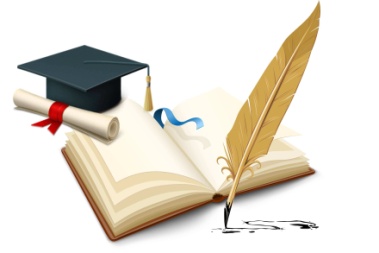 图3 XXX                 图4 XXX结果 2结论中的内容包括对本文中的方的总结和对仿真实验或实例的分析，及本文结果对该领域研究的作用及贡献。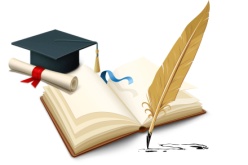 a）XXX           b）XXX          c）XXX图5 XXX结果 3结论中的内容包括对本文中的方的总结和对仿真实验或实例的分析，及本文结果对该领域研究的作用及贡献。表4 XXX标题1——研究范围与数据来源结果 1结论中的内容包括对本文中的方的总结和对仿真实验或实例的分析，及本文结果对该领域研究的作用及贡献。图3 XXX                 图4 XXX结果 2结论中的内容包括对本文中的方的总结和对仿真实验或实例的分析，及本文结果对该领域研究的作用及贡献。a）XXX           b）XXX          c）XXX图5 XXX结果 3结论中的内容包括对本文中的方的总结和对仿真实验或实例的分析，及本文结果对该领域研究的作用及贡献。表4 XXX研究范围、研究对象、数据来源、分析方法......XXXXXXXXXXXXXXXXXXXXXXXXXXXXXXXXXXXXXXXXXXXXXXXXXXXXXXXXXXXXXXXXXXXXXXXXXXXXXXXXXXXXXXXXXXXXXXXXXXXXXXXXXXXXXXXXXXXXXXXXXXXXXXXXXXXXXXXXXXXXXXXXXXX结果 1结论中的内容包括对本文中的方的总结和对仿真实验或实例的分析，及本文结果对该领域研究的作用及贡献。图3 XXX                 图4 XXX结果 2结论中的内容包括对本文中的方的总结和对仿真实验或实例的分析，及本文结果对该领域研究的作用及贡献。a）XXX           b）XXX          c）XXX图5 XXX结果 3结论中的内容包括对本文中的方的总结和对仿真实验或实例的分析，及本文结果对该领域研究的作用及贡献。表4 XXX标题2——论述观点结果 1结论中的内容包括对本文中的方的总结和对仿真实验或实例的分析，及本文结果对该领域研究的作用及贡献。图3 XXX                 图4 XXX结果 2结论中的内容包括对本文中的方的总结和对仿真实验或实例的分析，及本文结果对该领域研究的作用及贡献。a）XXX           b）XXX          c）XXX图5 XXX结果 3结论中的内容包括对本文中的方的总结和对仿真实验或实例的分析，及本文结果对该领域研究的作用及贡献。表4 XXX观点1XXXXXXXXXXXXXXXXXXXXXXXXXXXXXXXXXXXXXXXXXXXXXXXXXXXXXXXXXXXXXXXXXXXXXXXXXXXXXXXXXXXXXXXXXXXXXXXXXX表1 XXX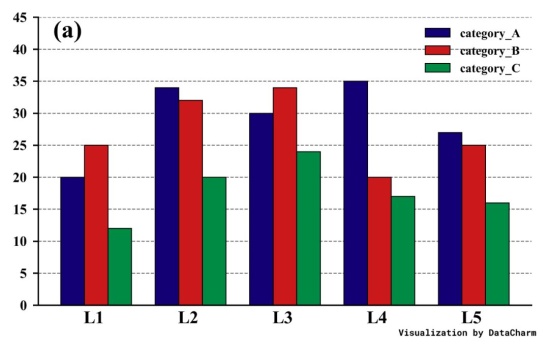 结果 1结论中的内容包括对本文中的方的总结和对仿真实验或实例的分析，及本文结果对该领域研究的作用及贡献。图3 XXX                 图4 XXX结果 2结论中的内容包括对本文中的方的总结和对仿真实验或实例的分析，及本文结果对该领域研究的作用及贡献。a）XXX           b）XXX          c）XXX图5 XXX结果 3结论中的内容包括对本文中的方的总结和对仿真实验或实例的分析，及本文结果对该领域研究的作用及贡献。表4 XXX观点2XXXXXXXXXXXXXXXXXXXXXXXXXXXXXXXXXXXXXXXXXXXXXXXXX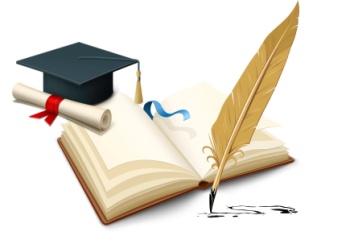 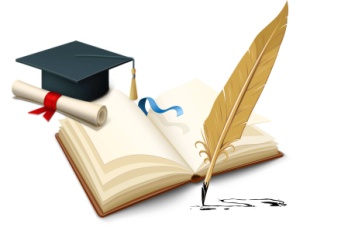 图1 XXX	                 图2 XXX结果 1结论中的内容包括对本文中的方的总结和对仿真实验或实例的分析，及本文结果对该领域研究的作用及贡献。图3 XXX                 图4 XXX结果 2结论中的内容包括对本文中的方的总结和对仿真实验或实例的分析，及本文结果对该领域研究的作用及贡献。a）XXX           b）XXX          c）XXX图5 XXX结果 3结论中的内容包括对本文中的方的总结和对仿真实验或实例的分析，及本文结果对该领域研究的作用及贡献。表4 XXX观点3参考文献XXXXXXXXXXXXXXXXXXXXXXXXXXXXXXXXXXXXXXXXXXXXXXXXXXXXXXXXXXXXXXXXXXXXXXXXXXXXXXXXXXXXXXXXXX表2 XXX                   表3 XXX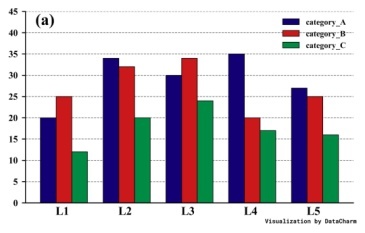 文献作者，文献作者.文献名称[].出处，年份，卷号（期号）：页码-页码.文中引用内容需标注参考文献。文献格式参考《参考文献格式国家标准GB T7714-2015》更改。应著录公开发行的学术类期刊和专著，近5年的文献量应占50%。参考文献采用顺序编码制，按文中出现的先后顺序编号（内部资料、私人通信、待发表的文章一律不引用）。文献作者3名以内全部列出，4名以上则列前3名，后加“等”或“et al”；中外文作者姓名书写时，姓前名后，不加缩写点。